Al Comune di Loro Piceno (MC)P.zza G.Matteotti, nr. 26020 Loro Piceno  (MC))OGGETTO:	Richiesta contributo integrativo per il pagamento del canone di locazione anno 2019 - Legge 431/98.Il sottoscritto  	nato a 	il  	residente a 	in 	n. 	Codisce Fiscale	                                          Tel.                                                             	In qualità di (barrare la casella di interesse):Titolare del rapporto di locazione relativo all’alloggio di seguito indicatoOvveroPersona avente la residenza anagrafica nell’alloggio di seguito indicato (ipotesi di persona diversa dal titolare del rapporto di locazione in qualità di inquilino)alloggio sito a Loro Piceno in 	n.  	C H I E D Ela concessione di contributi integrativi per il pagamento del canone di locazione anno 2019 dell’abitazione suddetta, ai sensi della Legge 9 dicembre 1998 n. 431, del D.M.LL.PP. 07/06/99, del Decreto legge 28 marzo 2014 n. 47 convertito con modificazioni dalla L. 23 maggio 2014 n. 80, della L.R. 16 dicembre 200536 e successive modificazioni e integrazioni, dalla Deliberazione di Giunta Regionale n. 1288 del 03/08/2009 e ss.mm.ii. che della Deliberazione di Giunta Comunale n. 129 del 25.09.2019 (fondo generale ex lege 431/98)Il sottoscritto, consapevole della responsabilità penale a norma degli artt. 46 e 47 del DPR 28.12.2000, n. 445 e delle conseguenze che derivano dai reati previsti dagli artt. 75 e 76 del DPR n. 445/2000 e della condizione disposta dall’art. 11 comma 3 del DPR 20.10.1968 n. 403 per cui si decade dai benefici prodotti sulla base di dichiarazione non veritiera, AUTORIZZANDO, ai sensi del REG. UE N° 679/2016, la raccolta dei dati personali per l’emanazione del provvedimento amministrativo relativo all’attuazione della L. 431/98:DICHIARAsotto la sua personale responsabilità quanto segue:(barrare solo le caselle di interesse e completare le relative dichiarazioni)che il contratto di locazione è stato regolarmente registrato ai sensi di legge presso l’Ufficio di Registro di 	in data 	al n.  	che il canone mensile di locazione, al netto degli oneri accessori, è pari a € 	, come risultante dall’ultimo aggiornamento;che l’appartamento è una civile abitazione, iscritto al N.C.E.U. e che non è classificato nelle categorie A/1, A/8 e A/9;di avere la cittadinanza 	:di essere cittadino italiano o del seguente Stato aderente all’Unione Europea _______________________;ovverodi  essere cittadino extracomunitario di nazionalità _____________________________________di essere titolare di  carta di soggiorno o di essere in possesso del permesso di soggiorno rilasciato in data  _____________      da ________________________________________ e  iscritto nelle liste di collocamento o che esercita una regolare attività di lavoro subordinato o di lavoro autonomo;di risiedere nel Comune di Loro Piceno (MC);di avere la residenza anagrafica nell’alloggio per il quale si chiede il contributo;di aver avuto la residenza nel Comune di Loro Piceno  nell’alloggio per il quale si richiede il contributo nel periodo dal _________________ al____________________; che né il sottoscritto, né altro componente del proprio nucleo familiare anagrafico è titolare del diritto di proprietà, usufrutto, uso o abitazione su un alloggio adeguato alle esigenze del proprio nucleo familiare, così come è definito ai sensi dell’art. 2 della L.R. n. 36/2005 e successive modificazioni, situato in qualsiasi località;che è stata regolarmente presentata ad un CAF la Dichiarazione Sostitutiva Unica e che il  valore ISEE del proprio nucleo familiare è pari a €barrare la casella di interesse:capacità economica non superiore ad € 5.953,87 (equivalente all’importo annuo dell’assegno sociale INPS per l’anno 2019), rispetto alla quale l’incidenza del canone di locazione risulta non inferiore al 30%;ovverocapacità economica non superiore ad € 11.907,74 (equivalente all’importo annuo di  due assegni sociali INPS per l’anno 2019) rispetto alla quale l’incidenza del canone di locazione risulta non inferiore al 40%;che il proprio nucleo familiare è composto solo dal richiedente con un unico reddito derivante da lavoro dipendente o da pensione;che nessun altro soggetto residente nell’appartamento ha presentato domanda di contributo; (solo  nel caso in cui la domanda è presentata da persona diversa dal titolare del rapporto di locazione in qualità di conduttore)   che il proprio nucleo familiare è composto da n. 	persone e precisamente:   Che si tratta di un alloggio di civile abitazione, iscritto al N.C.E.U., categoria ……………., mediante contratto di locazione intestato a ………………………………………………………………………………………….…………..… registrato il ………………………..……………. , al n. …………………………… con inizio dal ………………………………. avente una superficie di mq. …………………… circa e composto da (indicare il numero di stanze presenti per le seguenti tipologie):cucina/e	bagno/i	ripostiglio/i	ingresso	camera/e	Altre stanzestato di conservazione:   - fabbricato                           ottimo                buono                            mediocre              pessimo- alloggio                                 ottimo                     buono	                      mediocre	 pessimodi corrispondere al proprietario, Sig……………………………………………………………………………………recapito telefonico…………………………….., e-mail……………………………………………………………, un canone di affitto per il 2019 al netto delle spese condominiali, pari ad €…………………….…………mensili, ) per un contrattoconcordato (3 anni + 2)	libero (4 anni + 4)	transitorio	altra tipologiadi non aver percepito alcun contributo per il pagamento dei canoni locativi anno 2019;di aver percepito un contributo per il pagamento dei canoni locativi anno 2019 per un importo pari ad €…………….……. in base a quanto previsto dalla seguente normativa …………………….…………………….;Dichiara altresì, che, alla data di pubblicazione del Bando, trovasi nella seguente condizione di debolezza sociale:di essere persona ultrasessantacinquenne, o di avere nel proprio nucleo familiare persona ultrassessantacinquenne;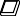 di avere un portatore di handicap (art. . 104/92), o un disabile (invalidità superiore al 66%), come certificato dalle competenti autorità;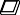 di avere un nucleo familiare con più di n. 5 unità;di essere genitore solo con uno o più figli minori a carico;Dichiara, infine:di impegnarsi a presentare le restanti ricevute relative al canone di affitto anno 2019 entro il 31/01/2020;di impegnarsi a presentare qualsiasi altra documentazione richiesta e ritenuta necessaria dal Comune, pena l’esclusione della domanda stessa;di prendere atto che eventuali dichiarazioni non rispondenti a verità nella presente domanda, comporteranno la perdita del beneficio, oltre le altre conseguenze di legge;di essere a conoscenza che la richiesta avanzata sarà ammessa al beneficio solo se rientrante nei criteri stabiliti e nella disponibilità di risorse;di   prendere  atto  che  la  richiesta  di  contributo   verrà  sottoposta	a verifiche e controlli conformemente alla vigente normativa statale in materia;di essere consapevole che eventuali contributi annui inferiori ad € 50,00 non vengono erogati;Il/la sottoscritto/a chiede inoltre che il contributo in questione, se spettante, sia erogato secondo le modalità di seguito indicate:riscossione diretta;versamento sul c/c di seguito indicato (non si accettano libretti postali) di cui allega IBAN: IBAN:Intestato a: 	C.F.  	Allega in fotocopia:contratto di locazione debitamente registrato;ricevute dell’avvenuto pagamento canone di locazione per l’anno 2019 o autodichiarazione del proprietario dell’immobile attestante l’avvenuta riscossione dei canoni 2019. Le restanti ricevute di pagamento per l’anno 2019 dovranno essere consegnate entro il 31/01/2020; nel caso in cui il pagamento dei canoni di locazione avvenga in contanti (quindi senza tracciabilità contabile), dichiarazione sostitutiva di atto notorio del proprietario dell’immobile (con relativo documento di identità) che attesti il pagamento del canone di locazione;carta di soggiorno o permesso di soggiorno del richiedente;eventuale sentenza di separazione;carta di identità in corso di validità;autocertificazione attestante la fonte di sostentamento (in caso di ISEE in cui i redditi dichiarati risultano pari a 0).Falerone, li  	IN FEDE(firma leggibile)RISERVATO ALL’UFFICIORICHIEDENTE ……………………………………………………………………. N° COMPONENTI NUCLEO FAMILIARE ……………………………………… FASCIA	□ A	□ BVALORE ISEE € ……………………………………………………..CANONE DI LOCAZIONE MENSILE € …………………………………………… CANONE DI LOCAZIONE ANNUO € ……………………………………………. DECORRENZA CONTRATTO ……………………………………………………… PRIORITÀ:PERSONA ULTRASESSANTACINQUENNEPORTATORE DI HANDICAP O INVALIDITA’ SUPERIORE AL 66%NUCLEO SUPERIORE A N. 5 UNITA’GENITORE SOLO CON FIGLI MINORI A CARICOMOTIVO DI ESCLUSIONE:SUPERO REDDITOINCIDENZA DEL CANONE INFERIORE AI LIMITI PREVISTIDIFETTO DOCUMENTAZIONE OBBLIGATORIAMANCANZA DI REQUISITI   	DELEGA A:  	NOTE………………………………………………………………………………………………………………………………………………………………………………………………………………………………………………………………………………………………………………………………………………………N.COGNOME PARENTELALUOGO DI NASCITADATA DI NASCITA12345678910